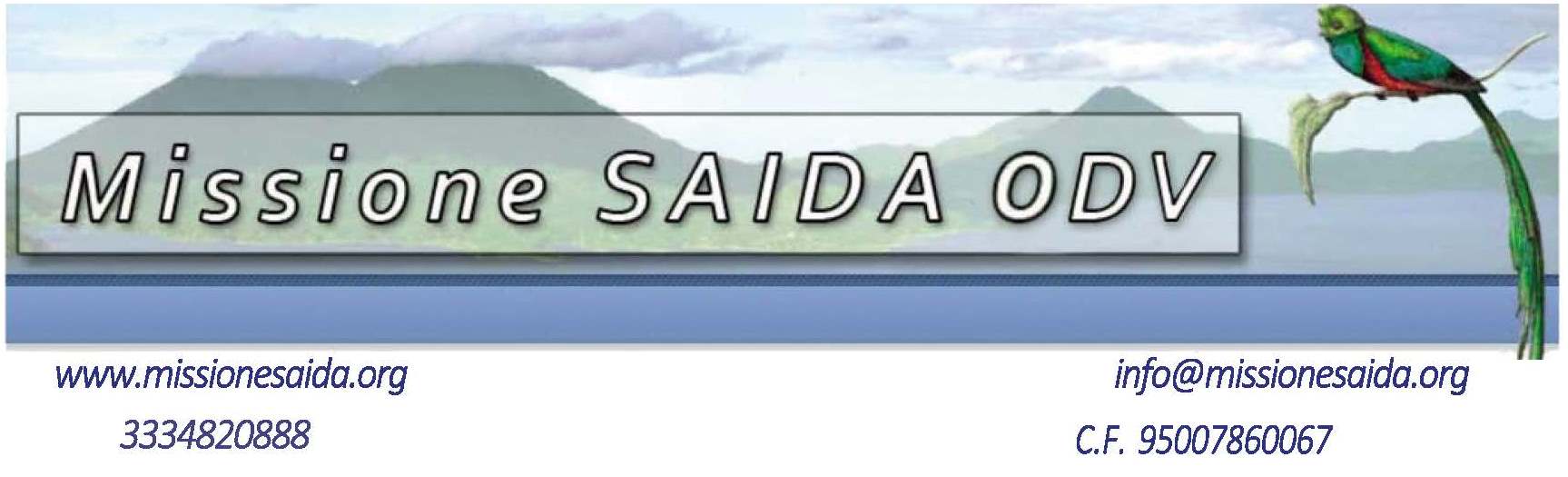 	MODULO DI ADESIONE               A SOCIO SOSTENITORE DELL’ASSOCIAZIONE “Missione Saida ODV”                                                                 SOCIO SOSTENITORE
Sono soci sostenitori i sottoscrittori della quota associativa che, pur condividendo le finalità dell’Associazione (Statuto) NON operano per il loro raggiungimento.
Si può chiedere l’iscrizione a socio sostenitore compilando questo modulo. Io sottoscritto/a 	 Quale rappresentante (società, ditta, ecc.) 	Nato/a a 	Provincia 	il 	Professione 	 Codice Fiscale 	Residente a 	 CAP 	 Provincia 	in Via 	 Stato 	e-mail   	Tel. 	Cell.	    E-mail Pec_________________________MANIFESTO IL MIO INTERESSEad aderire all’Associazione “Missione Saida ODV”, in qualità di socio sostenitore, condividendo i principi e i doveri di tale qualifica indicati nello statuto, del quale ho preso integrale visione. Sono a conoscenza del fatto che l’adesione è subordinata al versamento di un contributo minimo di 25,00 € (venticinque euro), a titolo di iscrizione per l’anno in corso e che un mio eventuale contributo eccedente i 25,00 euro, sarà inteso come “erogazione liberale” (1) devoluta a favore dei progetti dell’Associazione Missione Saida ODV.Pertanto:vi comunico di aver provveduto a versare l’importo di 	euro, in data 	tramite:           Bonifico su C.C. Bancario Intesa San Paolo Missione Saida ODV          I.B.A.N.  IT38G3036909606100000007267                  Carta di Credito – Circuito Paypal	                  In contanti (2)                  Richiedo ricevuta attestante il versamento effettuato          Desidero ricevere la newsletter mensile dell’Associazione all’indirizzo e-mail sopra indicato             Contrassegnare con una X la modalità di pagamento ed eventuali richieste aggiuntive.              IMPORTANTE: Nella causale del versamento indicare: “Contributo socio sostenitore”D.lgs 196/93 – TUTELA DELLA PRIVACYIl / La Sottoscritto/a, autorizza ai sensi dell’art. 13 del D.lgs 196/93, al trattamento di tutti i dati riportati nel presente modulo di adesione, compresi i futuri eventuali aggiornamenti e/o modifiche dallo/a stesso/a comunicate, per tutte le finalità statutarie dell’Associazione “Missione Saida ODV” avente sede legale a Valenza FR. Monte vicolo sant ambrogio, 3Luogo e data 		Firma del richiedente 	         (1)Le erogazioni liberali effettuate a favore di Missione Saida ODV sono deducibili o detraibili         dal reddito nei limiti e con le modalità stabilite per legge.        Se richiesto, l’Associazione provvederà ad inviare all’indirizzo indicato (tramite email o posta ordinaria)       ricevuta attestante il versamento.(2)Le erogazioni liberali in contanti non possono beneficiare delle agevolazioni fiscali. Le erogazioni liberali in denaro, per essere detraibili o deducibili, devono essere effettuate tramite banca o mediante gli altri sistemi di pagamento previsti dall'articolo 23 del D.Lgs. 9 luglio 1997, n. 241, ovvero tutte le modalità di pagamento sopra indicate tranne “in contanti”.